Assessment Task – Inheritance and the Beery TwinsTeacher Notes:This assessment may take several class periods to complete.  Plan on a minimum of 90 minutes to complete the exercise.Teacher Tip:  A color copy of the genome sequencing data will help students effectively analyze the data.  We suggest that you may either show the data on a projector OR make a classroom set of color copies for the students to analyze. A complete explanation of the data is shown to the right.  Students will be provided with only the image so that they may focus on pattern recognition and not the specific mutations.ENGAGE your students with a story about the Beery Family.  A set of fraternal twins (one male and one female) had developmental delays, poor muscle control, excessive crying and frequent vomiting.  Their older brother and parents appear to be unaffected and did not exhibit these symptoms.  Student Prior Knowledge:DNA structure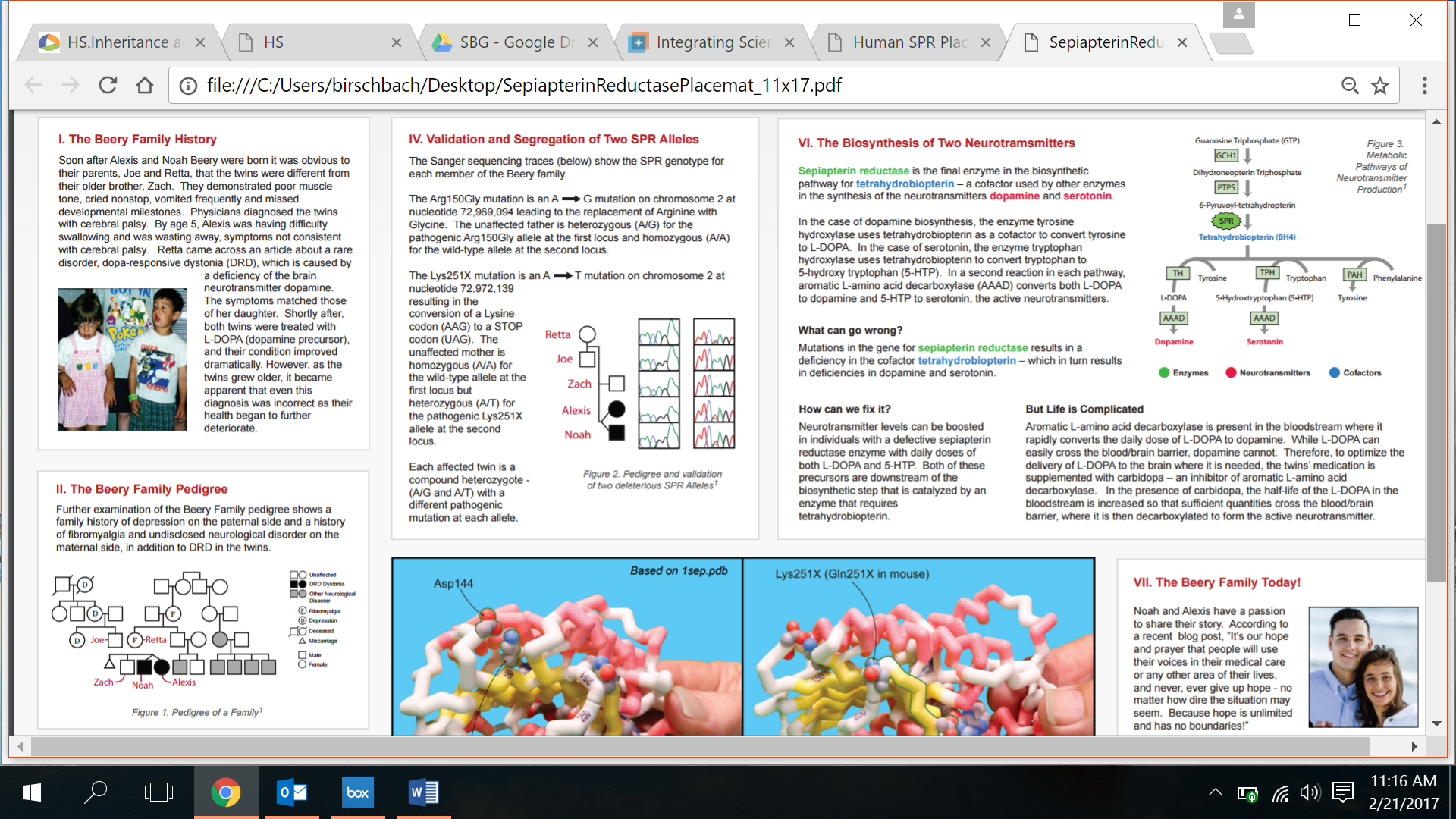 DNA as the genetic materialfamiliarity with Mendelian patterns of inheritancedominant versus recessive traitsconceptual understanding of allelesPunnett squares as a model of inheritanceStudent Learning Objectives: Students will be able to…Analyze and interpret information in a pedigreePredict inheritance patterns of traits from a pedigree analysisCreate a Punnett square model predicting outcomes of a specific genetic crossExamine, compare and interpret DNA sequence dataCreate models of chromosomes depicting outcomes of genetic crossesConnections to NGSS Three DimensionsScience and Engineering Practices (SEPs)Asking Questions and Defining Problems. Developing and using models. Analyzing and interpreting data. Disciplinary Core Ideas (DCIs)HS-LS3-1. Ask questions to clarify relationships about the role of DNA and chromosomes in coding the instructions for characteristic traits passed from parents to offspring.LS1.A : Structure and FunctionLS3.A : Inheritance of TraitsLS3.B: Variation of Traits Crosscutting Concepts (CCCs)PatternsCause & Effect: Mechanism and ExplanationStructure & FunctionWhat’s Going On with the Beery Twins?ENGAGEThe Beery twins are fraternal twins (one male and one female) that had developmental delays, poor muscle control, excessive crying and frequent vomiting.  Their older brother and parents appear to be unaffected and did not exhibit any of these symptoms.Formative Exploration Assessment Probe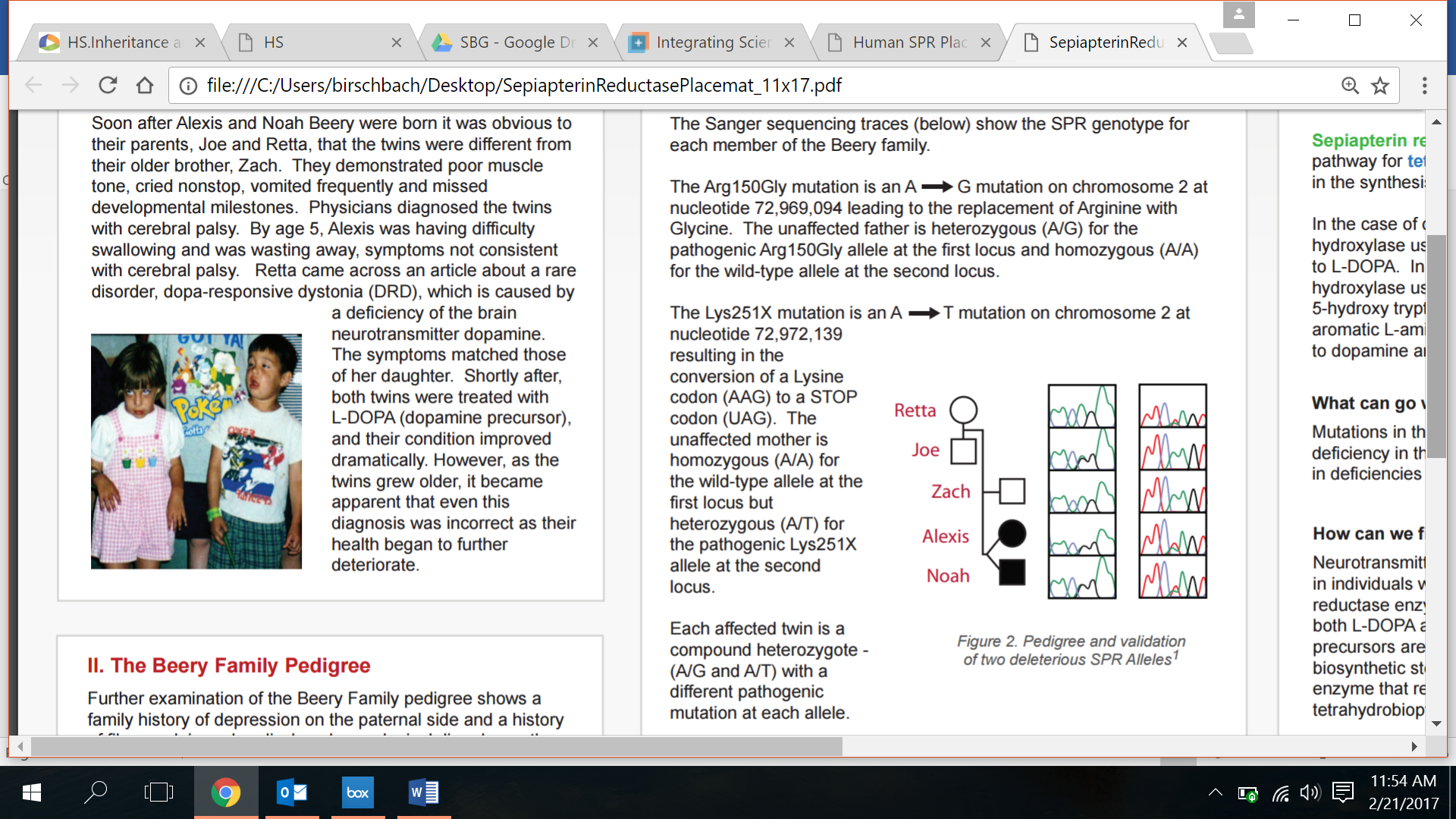 EXPLOREExamine the photo of Alexis and Noah Beery. Make at least three observations about the twin’s condition.Ask at least three questions you might have about the twin’s condition.Predict what you think may have caused the Beery Twin’s condition.What further information you need to know to determine the cause of their condition? EXPLAINPedigree Analysis: Analyze the pedigree below, and consider the following: Describe what is meant by each of the symbols (circle vs. square, color, letters, etc.) What medical conditions were found in the twin’s relatives, on both mom and dad’s side of the family? Predict if the Beery twins’ condition is dominant or recessive? Create a Punnett square to support your claim. We know now this appears to be a genetic disorder. Propose what steps you would take to further investigate this condition.ELABORATEBy now you have discovered that the Beery family consists of the parents, Retta and Joe, and three children: Zach, Noah and Alexis. The immediate family underwent whole genome sequencing that revealed the sequences of each member’s DNA. The significant results from that genome sequencing are shown on the right. Read and analyze the experimental data and address the questions below.  (Color copies of the data are highly recommended.)Examine Figure 2.  You may find it helpful to highlight or mark similarities directly in the data figure.What do each of the columns of data represent in Figure 2?  Why would the data be separated into 2 columns?Compare Retta’s peaks in column one to the rest of her family. Which family members share the most similarities to Retta?  Next, compare the peaks in column one to Joe’s pattern. Which family members share the most similarities to Joe? Now compare Retta’s peaks in column two to the rest of her family. Which family members share the most similarities to Retta?Finally, compare the peaks in column two to Joe’s pattern. Which family members share the most similarities to Joe?EVALUATEKeeping in mind that Zach appears to be unaffected, what does this sequencing data reveal about the twins? EXTEND Create a model of Joe’s chromosome 2 which demonstrates his genotype for the targeted trait.Create a model of Retta’s chromosome which demonstrates her genotype for the targeted trait.Using the model created above predict the combination of chromosomes inherited by Zach, Noah and Alexis. Analyzing and Interpreting Data:  Pedigree AnalysisAnalyzing and Interpreting Data:  Sequencing AnalysisBasicProgressingProficientExemplaryQuestion 1:  Students can identify and interpret the symbols on the pedigree.Question 2:  Students can use the pedigree to identify medical conditions in the family.Question 3:  Students can create a Punnett square to provide evidence of inheritance pattern of the condition.Question 4:  Students can propose further investigations to explain the condition.Students can accurately identify and explain at least five symbols shown in the key.Students identify DRD, neurological disorders, fibromyalgia and depression in the pedigree.Students show a Punnett square depicting a recessive inheritance pattern.Students suggest additional medical testing including:DNA sequencing, blood testing, additional family history, etc.BasicProgressingProficientExemplaryQuestion 5a:  Students can relate the caption to the graphic in the figure.  Questions 5b, c, d & e:  Students can compare and recognize similar DNA sequence patterns.Question 6:  Students can use the sequence data to determine how the twins inherited the condition.Question 7, 8, & 9:  Students can create and use a chromosome model to depict parental genotypes and predict the genotypes of the children.Students recognize that the data is for two different points in the same gene on a chromosome.Students recognize that the twins have the same sequence pattern from Joe at one position in the gene and the same pattern from Retta at the second position in the gene. Students recognize that the twins inherited a mutated gene from each parent.Students create accurate models of the genotypes of parents and the children.